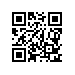 О проведении государственной итоговой аттестации студентов образовательных программ бакалавриата «Менеджмент» вечерне-заочного факультета экономики и управления НИУ ВШЭ - Пермь в 2020 годуПРИКАЗЫВАЮ:Провести в период с 23.05.2020 по 20.06.2020 государственную итоговую аттестацию студентов 3, 5 курсов образовательных программ бакалавриата «Менеджмент», направления подготовки 38.03.02 Менеджмент, вечерне-заочного факультета экономики и управления НИУ ВШЭ - Пермь, очно-заочной и заочной форм обучения.Включить в состав государственной итоговой аттестации следующие государственные аттестационные испытания:- государственный междисциплинарный экзамен по направлению подготовки;- защита выпускной квалификационной работы.Государственные аттестационные испытания организовать и провести с применением дистанционных технологий.Проведение государственных аттестационных испытаний сопровождать видеозаписью в установленном в НИУ ВШЭ порядке.Утвердить график проведения государственной итоговой аттестации согласно приложению.Установить окончательный срок загрузки итогового варианта выпускной квалификационной работы в систему LMS до 26.05.2020.Заместитель директора							А.В. ОболонскаяРегистрационный номер: 8.2.6.2-13/2804-03Дата регистрации: 28.04.2020